What is litter?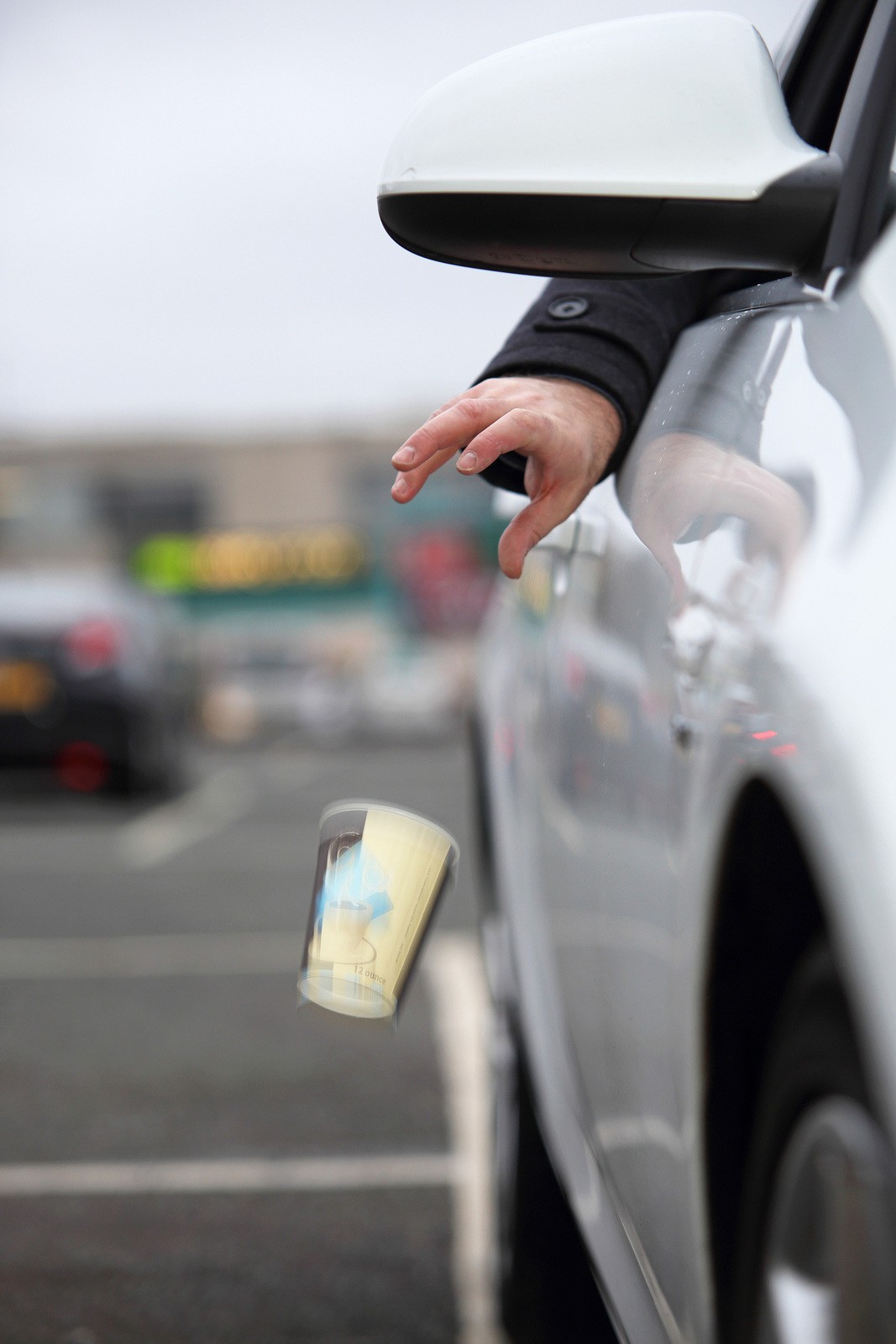 Why do people litter?Who and what can get hurt?Litter is found along roads, in parksand on school property.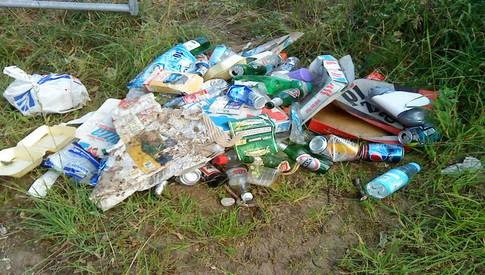 Storm Drains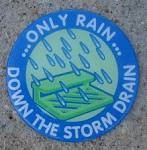 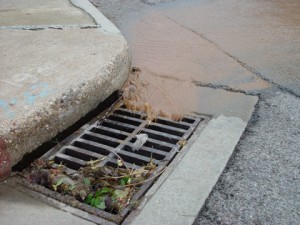 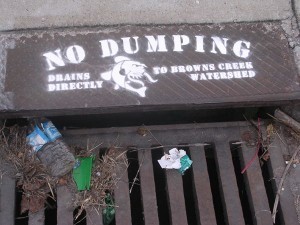 Storm drains lead to waterways!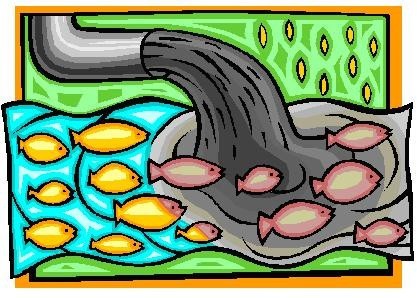 Is there a stream, river or pondnear your community?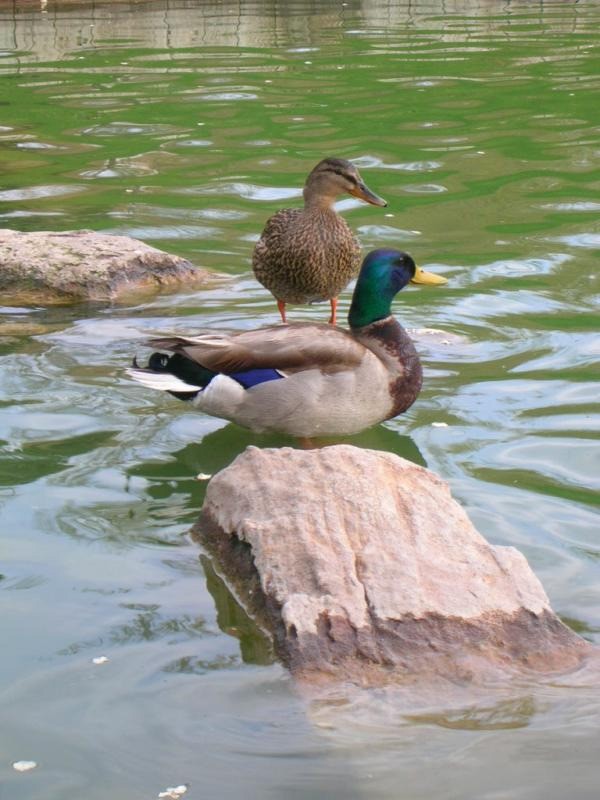 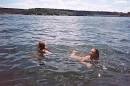 We love to spend time at the lake!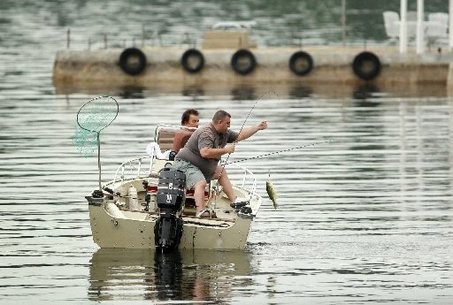 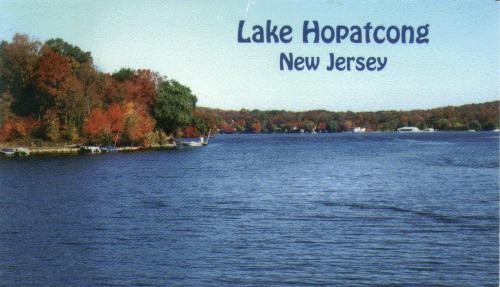 Do you have fun at the beach?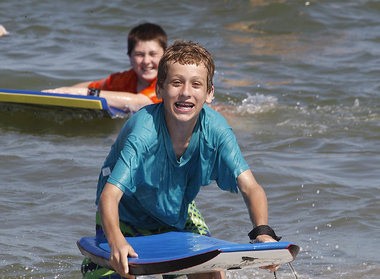 What will you do with your trashwhen you are at the beach?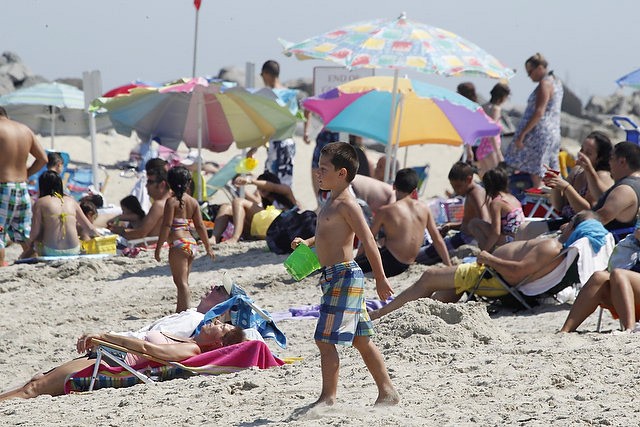 Sandy Hook Beach, July 2012PLEASE use trash and recycling receptacles.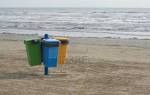 If not, carry your trash and recyclables home with you and dispose of	them properly!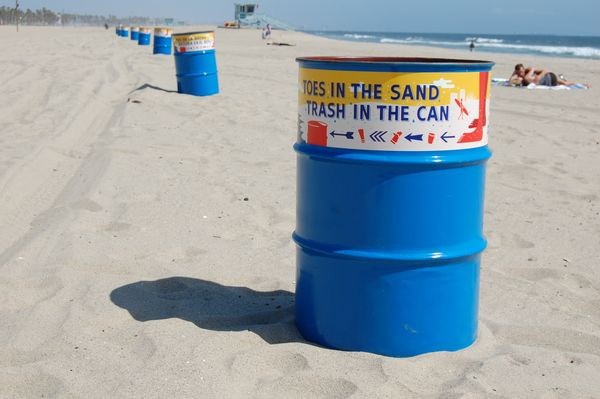 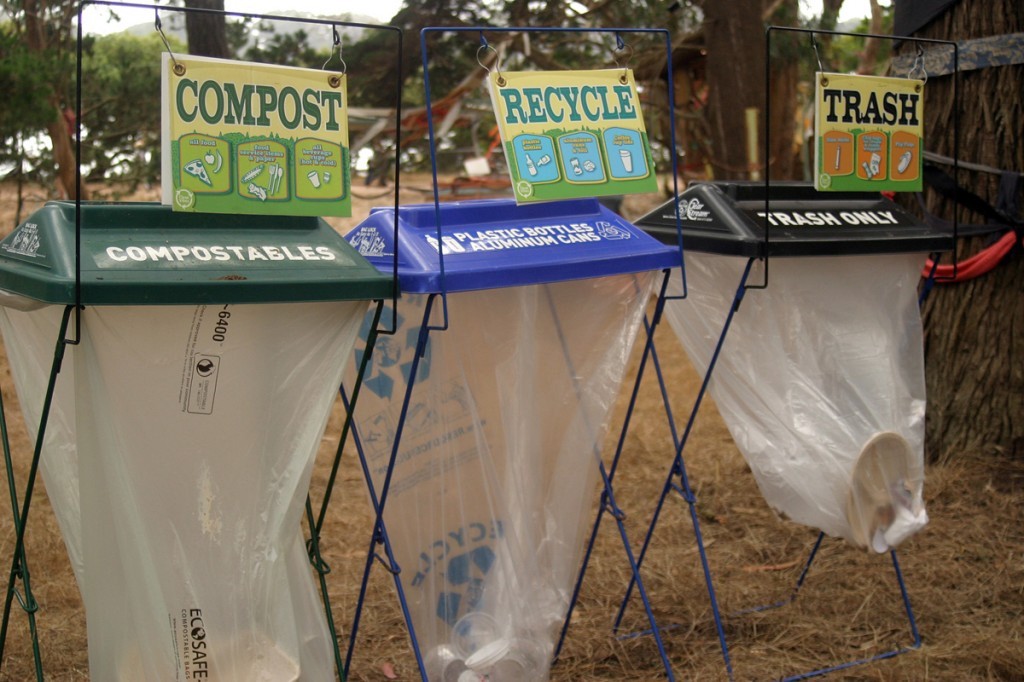 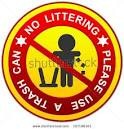 Litter is dangerous!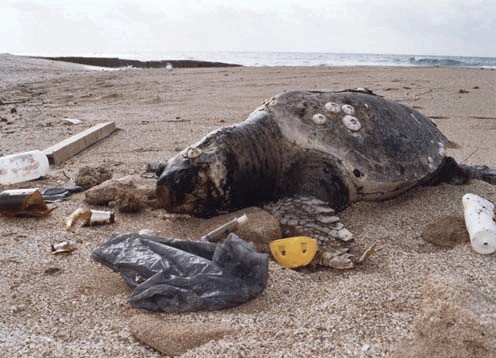 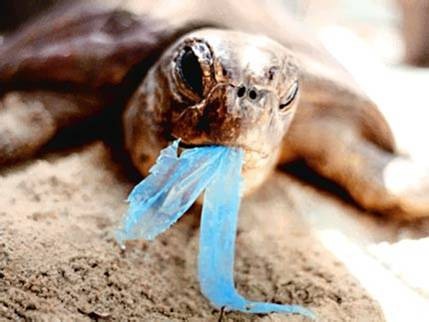 Animals mistake litter for food and	try to eat it!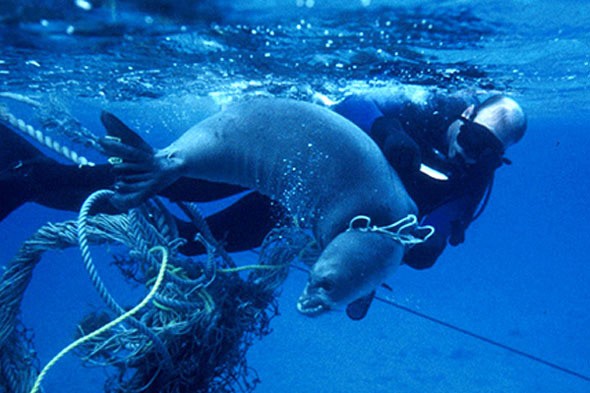 Discarded fishing nets and ropes are very dangerous!Plastic six-pack holders entangleanimals.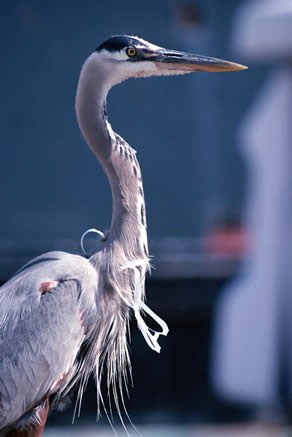 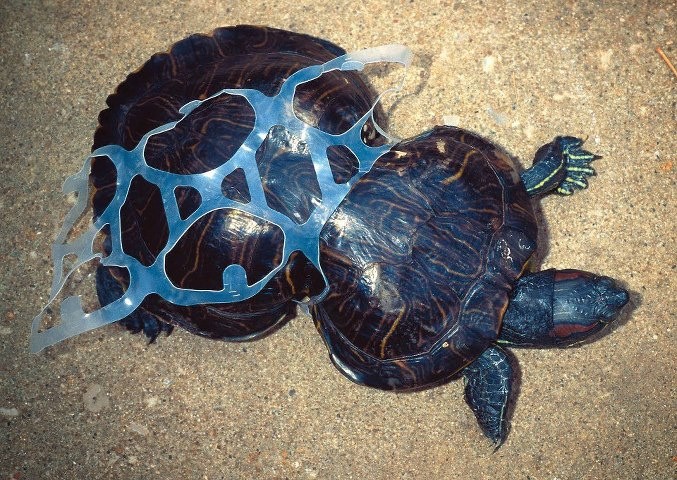 Plastic bags look like jellyfish, and some sea creatures eat the bags.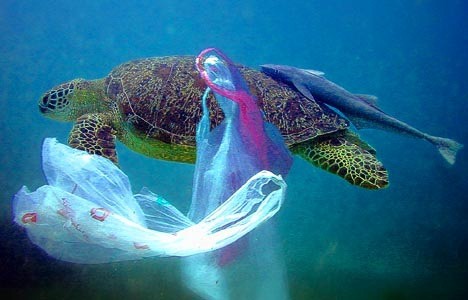 It’s in our hands.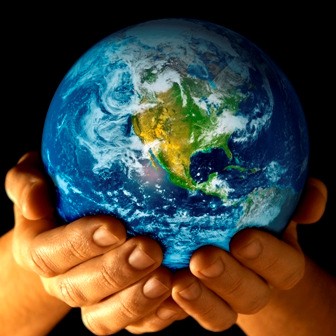 Please do your part to reduce, reuse, recycle and respect our planet Earth!Morris County Clean Communities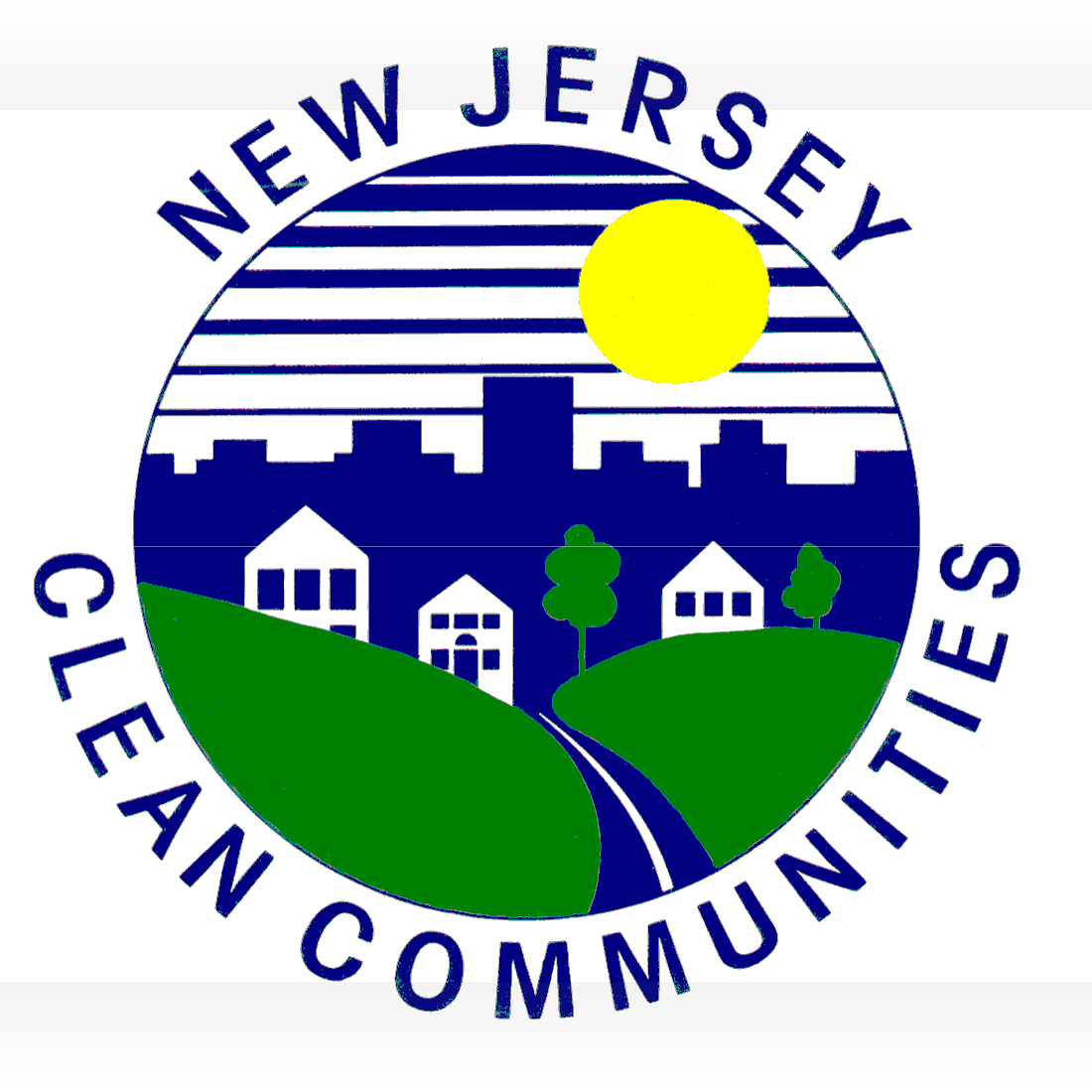 Campaign for a litter-free Morris County!Thank you for NOT littering!What is Household HazardousWaste (HHW)?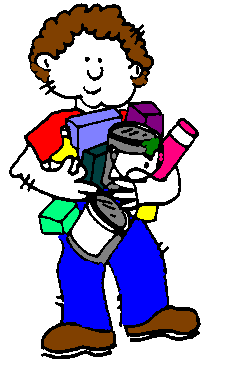 Examples of hazardous waste:Pesticides, herbicides and fertilizersHousehold cleaning productsOil-based paints and stainsPaint thinners and solventsMotor oil, antifreeze, gasoline, kerosene transmission, steering and brake fluidsChemistry sets, mercury and mercury containing devicesFish die in polluted water!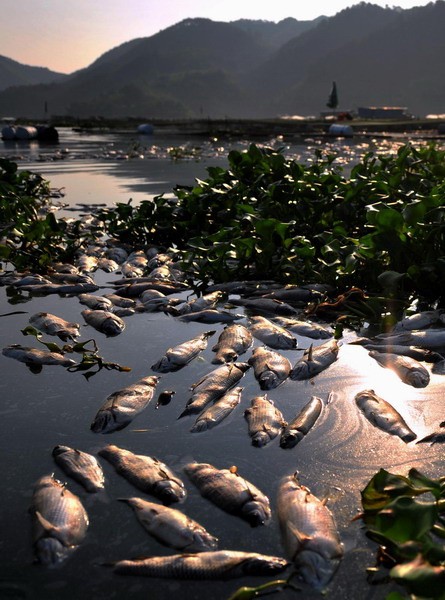 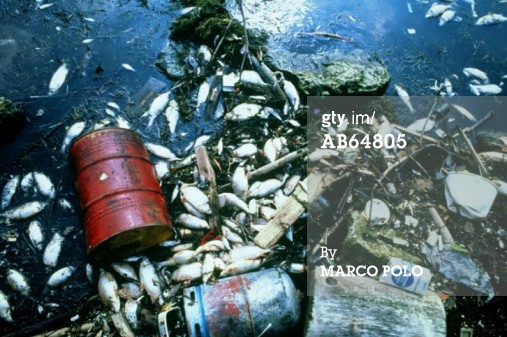 There are several causes of ocean pollution including oil pollution, marine debris, toxic materials, and ocean dumping.Compact fluorescent bulbs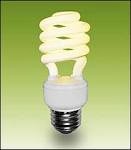 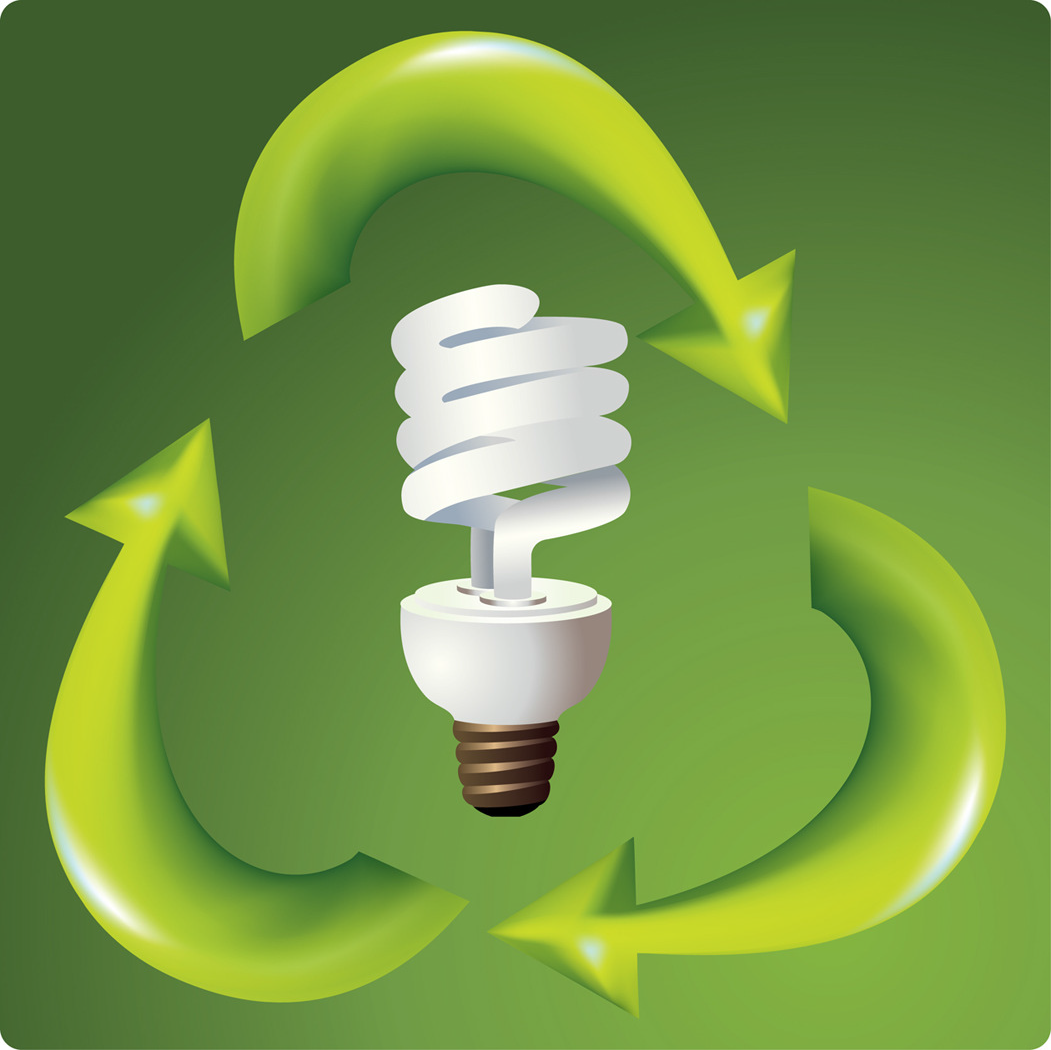 contain mercury!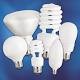 Electronics (E-waste)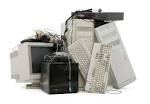 ComputersMonitorsPrinters, faxes, keyboards & peripheralsScanners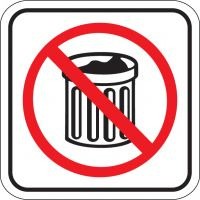 PhonesTelevisionsDon’t put electronics into the trash!Be ResponsibleProtect our Planet EarthBe sure to dispose of household hazardous waste and electronics in a responsible manner.Let’s do our part!